CLUBS / SOCIETIES / ASSOCIATIONS / TRUSTSTO: STATE BANK OF INDIA SINGAPORERESOLUTION PASSED BY THE BOARD OF COMMITTEE/BOARD OF TRUSTEE OF CLUB/ASSOCIATION/SOCIETY/TRUSTThe following resolution of 	 (TheBoard of Committee/ Board of Trustee of Club/Association/ Society/ Trust) (the “Club/Association/Society/ Trust”) were passed on day 	 of 	 20__.RESOLVED:That the Club/Association/Society/Trust may from time to time open and/or maintain bank account(s) with State Bank of India, Singapore (the “Bank”) in accordance with and subject to the Bank’s Terms and Conditions Governing Accounts as amended from time to time by the Bank.That Mr./Ms. 		, the [<designation>]  and Mr./Ms.	, the [<designation>] of the Club/Association/Society/Trust are authorized to sign and execute such documents, forms, declarations, undertakings, etc. as may be prescribed by the Bank for opening of accounts and operations thereof, from time to time.That the Bank be instructed to make Fixed Deposits, honour all cheques, Bills of Exchange, Promissory Notes or other orders which may be drawn by/accepted/made by or on behalf of the Club/Association/Society/Trust and to act on any instructions so given relating to the account (whether the same be overdrawn or not or relating to the transactions of the Club/Association/Society/Trust) by the following person/s from the Club/Association/Society/Trust (hereinafter referred to as “authorised person/s”) authorised to operate such account(s) in the following manner :AUTHORISED SIGNATORIESThat the authorised person/s from the Club/Association/ Society/ Trust is/are hereby authorised on behalf of the Club/Association/ Society/ Trust to deposit in, withdraw from, create security or set-off rights over and deal with in any other way the Club/Association/ Society/ Trust account.That the authority and powers given to each person in these resolutions shall continue with full force and effect to bind the Club/Association/Society/Trust vis-à-vis the Bank, until the Bank receives a certified true copy of the Minutes of Meeting of the Committee/Board revoking any such authority and power.That the Secretary of the Club/Association/Society/Trust be, and hereby is, authorised to certify to the Bank the name of the present officers of the Club/Association/Society/Trust and other personsauthorised in terms of this resolution and the offices respectively held by them, together with specimens of their signatures. In the event of the Club/Association/Society/Trust appointing another person/s in place of authorised person/s, the Club/Association/Society/Trust shall notify the Bank that a Resolution has been passed to that effect, whereupon the said contents of this Resolution shall apply to such substituted signatories.And that a copy of any resolution of the Committee/Board if purporting to be certified as correct by the Chairman of the meeting and by the Secretary shall as between the Bank and the Club/Association/Society/Trust be conclusive evidence of the passing of the Resolution so certified.And that the Bank be furnished with a certified copy of the Constitution of Club/Association/Society/Trust and with copies of any amending Resolutions that may from time to time be passed.That the Club/Association/Society/Trust has been furnished with the Terms and Conditions Governing Accounts of the Bank and has read, understood and agreed to all the terms and conditions contained therein.DATE:CHAIRMAN OF THE MEETING OF COMMITTEE/ BOARDTreasurerSecretaryCommittee members(Optional: Fax Indemnity)TO: STATE BANK OF INDIA, SINGAPORERESOLUTION PASSED BY THE BOARD OF COMMITTEE/BOARD OF TRUSTEE OF CLUB/ASSOCIATION/SOCIETYThe following resolution of the Board of Committee/ Board of Trustee of (Club/Association/ Society/ Trust) (the“Club/Association/Society/Trust”) were passed on	day 	 of	20__.: RESOLVED:Further to the resolution passed by the Board on 	 and in addition to (and not in derogation of) the authority and instructions therein given, State Bank of India (“the Bank”) be and they are hereby authorised and instructed to honour all orders in respect of the Club/Association/Society’s accounts with the Bank of any facilities or services provided by the Bank.By telex or Facsimile and to honour all orders given as aforesaid and to debit the amount as ordered to the Club/Association/Society’s account or any of its accounts with the Bank whether it or they be in credit or overdrawn in consequent of such debit.And to act and rely on any instructions given as aforesaid with regard to any accounts or transactions of the company, including the deposit and withdrawal of all securities, documents, boxes or other property deposited with the Bank and the granting of Credits or guarantees.The company issues in favour of the Bank a Letter of Indemnity in the form of the draft Letter of Indemnity circulated at the meeting which terms be and hereby approved.Date:CHAIRMAN OF THE MEETING OF COMMITTEE/ BOARDTreasurerSecretaryCommittee members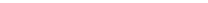 LETTER OF INDEMNITYTo:	STATE BANK OF INDIA80 Robinson Road #27-01 Singapore 068898We request you to accept and act on the instructions and authority given to you by the resolution of our Board passed on 	 a copy of which is attached herewith.In consideration of your acceding of our request aforesaid we hereby undertake and agree to fully indemnify you and save you harmless from and against all actions, charges, losses, damages, expenses, claims and demands which may be made against you or which you may sustain including legal fees on full indemnity basis by reason of your acting or relying on instructions or orders given or purported to be given to you by telex or facsimile in the name of - Club/Association/Society/Trust -We also agree and confirm that you will not be responsible in any way for any unauthorised or erroneous instructions or orders given to you and that you will not be under any duty to verify the identity of the sender of the telex or facsimile instructions or orders or inquire into the genuineness of authenticity of such telex or facsimile instructions or orders or any signature thereon which appears to be that of an authorized signatory in your opinion.Our request and the undertakings and confirmations herein shall continue until we give you written notice revoking or terminating the same and such revocation or termination shall only be effective from the date of receipt by you of such written notice.This letter of Indemnity shall be governed by the laws of Singapore.Date this 	 day of 	 20   Authorised signatoryClub/Association/Society/ Trust stampAuthorised SignatoryINDEMNITYTo :	STATE BANK OF INDIA80 Robinson Road #27-01 Singapore 068898WHEREAS we have requested and may from time to time verbally request from you information pertaining to our account balances which information is required by our officers, employees, servants and agents on a * daily or weekly basis under our present arrangements with you (hereinafter called “the inquiries”).IN CONSIDERATION of your agreeing at our request to enter into an agreement in respect of the inquires, including without limitation all information records and other documents concerning any account or accounts which we have or may at any time have with you (hereinafter called the “arrangement”) (Name of the Club/Association/Society/Trust		having registered office at (address)	, our successors in title and assignsHEREBY AGREE AND UNDERTAKE to indemnify you, your successors and assigns and at all times to keep you fully indemnified from and against all liabilities, claims and demands, actions and proceedings, losses and expenses including legal costs as between solicitor and own client and all other liabilities and losses of whatsoever nature or description which may be made or taken or incurred or suffered by you in relation to or arising out of the arrangement.AND WE FURTHER AGREE that our liability aforesaid is irrevocable and shall remain in full force and effect from the date herein.WE HEREBY IRREVOCABLY guarantee the due performance of this Indemnity and AGREE that our liability hereunder shall not be prejudiced or affected by any time, waiver of the indulgence(s) which you may grant to or by any compromise or other arrangement which you make with any person or persons in connection herewith.Dated this	day of	20  Authorised signature(s) And*Club/Association/Society/Trust stamp(*) delete which ever is not applicable]NAMENRIC/PP no.DESIGNATIONSIGNATURE1.2.3.